FEDERAZIONE ITALIANA DI ATLETICA LEGGERA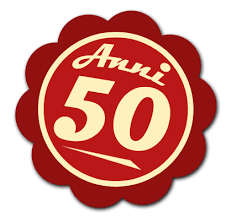 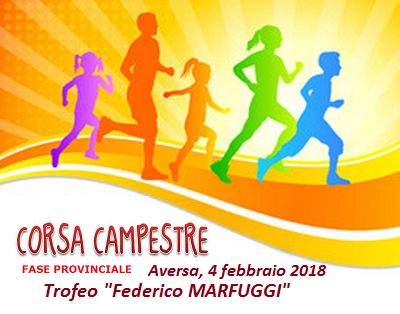 Comitato Provinciale di Caserta CAMPIONATI PROVINCIALI DI CORSA CAMPESTRE GIORNATE PER L’AMBIENTETROFEO “Federico Marfuggi” – 39a edizioneIl Comitato Provinciale FIDAL di Caserta indice e la società sportiva ARCA ATLETICA AVERSA AGRO AVERSANO organizza, nell’ambito delle GIORNATE PER L’AMBIENTE proposte dall’Assessorato all’Ambiente della Città di Aversa, la fase provinciale dei Campionati di Corsa Campestre per il 2018, con sede in Aversa (Ce), domenica 4 febbraio 2018, presso lo spazio verde del Parco Pozzi di Aversa.La manifestazione sarà aperta a tutti i tesserati alla FIDAL, ai tesserati degli Enti di Promozione Sportiva ed agli alunni delle Scuole del comprensorio Aversano, rientranti nelle categorie riportate.  Programma tecnico ed orario :ore 09.30 – Ritrovo Giurie e Concorrenti, consegna Buste Garaore 09.50 – ESORDIENTI C (nati 2011/2012) PULCINI – mt. 400 M/Fore 10.15 – ESORDIENTI B (nati 2009/2010) LEPROTTI – mt. 600 M/Fore 10.30 – ESORDIENTI A (nati 2007/2008) Miniatletica – m.800 M/Fore 10.50 – RAGAZZE (nate 2005/2006) – m.  1000 ore 11.15 – RAGAZZI (nati 2005/2006) – m.1000ore 11.30 – CADETTE (nate 2003/2004) – m.1500ore 11.45 – CADETTI (nati 2003/2004) – m.1500ore 12.00 – PREMIAZIONINorme Tecniche – i soli Cadetti/e possono utilizzare scarpe chiodate. Ove il numero di partecipanti fosse elevato, si disporrà la partenza per serie e per anno di nascita.PREMIAZIONI – Saranno premiati i primi 10 di ogni gara e le prime 3 Scuola con il maggior numero di alunni all’arrivo. Ai primi arrivati della Provincia di Caserta andrà il titolo di CAMPIONE PROVINCIALE 2018.Ulteriori altri premi saranno comunicati prima dell’inizio gare.La manifestazione sarà controllata dal GGG/FIDAL  di Caserta.Per tutto quanto non riportato valgono le norme della Federazione per l’anno 2018.L’evento è abbinato a manifestazione dell’Ente di Promozione Sportiva ASC.ISCRIZIONI – Gratuite, direttamente sul campo gara entro le ore 9.40 del 4/2/2018. È gradita adesione telefonica 081/8147037 – 391/1836575.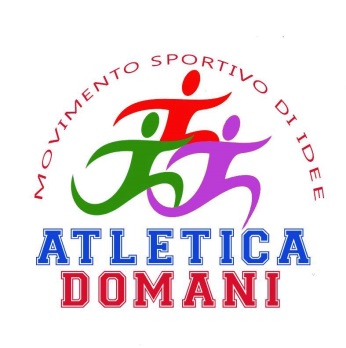 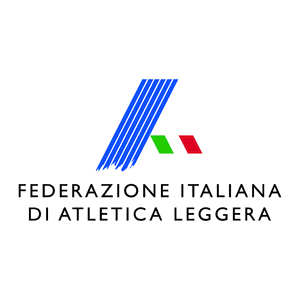 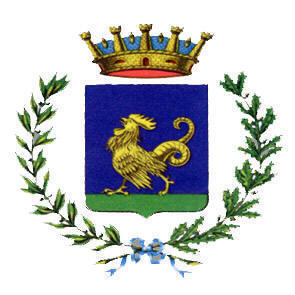 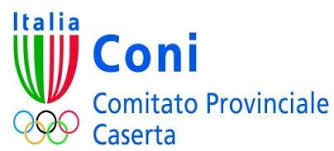 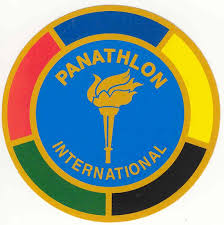 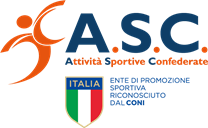 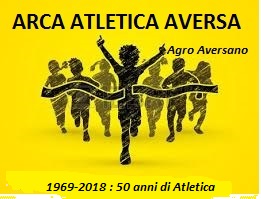 